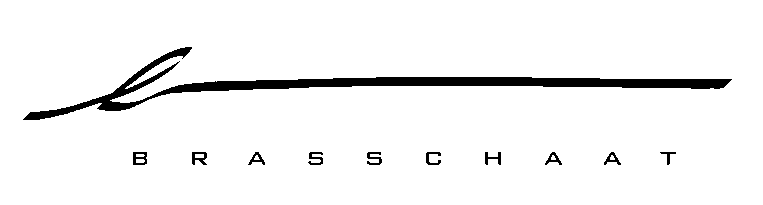 gemeenteraaduittreksel uit de notulenOPENBARE ZITTING18.	COVID-19. Retributie 2020-2025 voor het parkeren van motorvoertuigen op de openbare weg of op plaatsen gelijkgesteld aan de openbare weg. Opheffing.Feiten en motiveringDe Vlaamse Regering verzoekt de lokale besturen hun reglementen te herzien zodat de ondernemersop hun grondgebied geen belastingen of retributies moeten betalen op activiteiten of situaties waaropzij door de Coronacrisis financieel al zwaar inleveren.Het college heeft op 25 maart 2020 omtrent deze crisis vergaderd en stelt een aantal financiëlemaatregelen voor.In zitting van 30 maart 2020 werden deze financiële maatregelen goedgekeurd en worden heden aande gemeenteraad voorgelegd.Het besluit van de gemeenteraad van 25 november 2019 houdende goedkeuring van de retributie 2020-2025 voor het parkeren van motorvoertuigen op de openbare weg of opplaatsen gelijkgesteld aan de openbare weg (blauwe zone).Het voorstel van het college van burgemeester en schepenen om met ingang van 31 maart 2020 hetretributiereglement niet meer toe te passen en na de Coronacrisis opnieuw aan de raad voor teleggen.Juridisch kaderHet decreet van 22 december 2017 en latere wijzigingen over het Lokaal Bestuur.Financiële gevolgenDe totale financiële gevolgen van deze crisis zijn voorlopig onbekend.BESLUIT eenparig:Stemming acceptatie hoogdringend puntBESLUIT eenparig:Art.1.- Het besluit van de gemeenteraad van 25 november 2019 houdende goedkeuring van deretributie 2020-2025 voor het parkeren van motorvoertuigen op de openbare weg of opplaatsen gelijkgesteld aan de openbare weg wordt met ingang van 31 maart 2020 opgeheven.Zitting vanAanwezig:Gedaan in zitting datum als boven.Gedaan in zitting datum als boven.Gedaan in zitting datum als boven.de algemeen directeur,de voorzitter,(w.g.) Ward Schevernels(w.g.) Tom VersompelVOOR EENSLUIDEND UITTREKSELVOOR EENSLUIDEND UITTREKSELVOOR EENSLUIDEND UITTREKSELde algemeen directeur,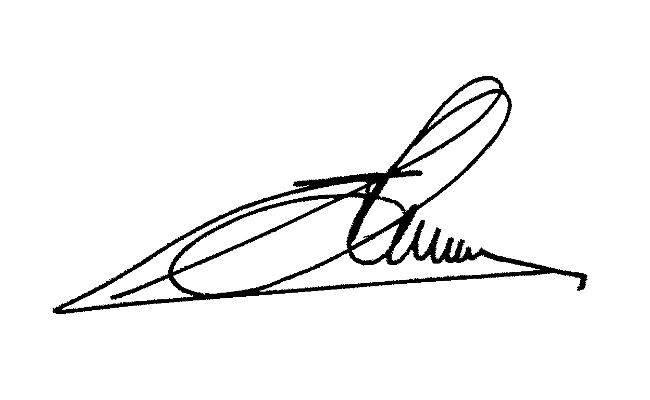 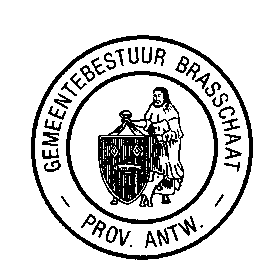 de voorzitter,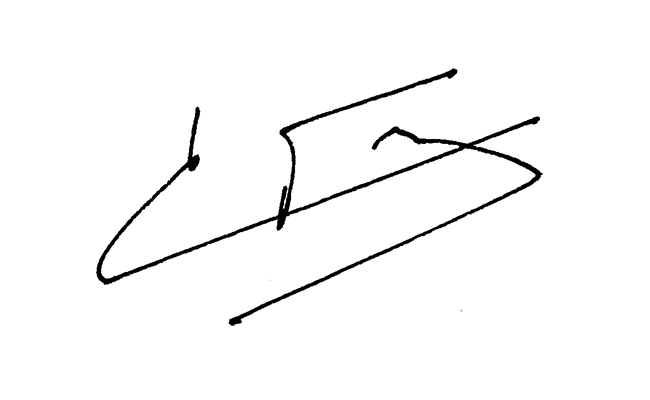 Ward SchevernelsTom VersompelCOVID-19. Retributie 2020-2025 voor het parkeren van motorvoertuigen op de openbare weg of op plaatsen gelijkgesteld aan de openbare weg. Opheffing.COVID-19. Retributie 2020-2025 voor het parkeren van motorvoertuigen op de openbare weg of op plaatsen gelijkgesteld aan de openbare weg. Opheffing.Dossierverantwoordelijke:Michel SpeltincxPolitiek verantwoordelijke:Bruno HeirmanAfschrift aan:Geert De Blende en Robin van der Linden.